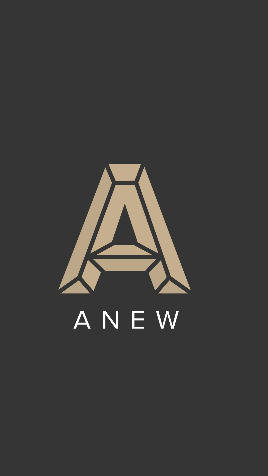 ANEW ROOFTOP (1st Floor Gallery + Rooftop Dining + Rooftop Deck)Whether it is for your wedding, rehearsal dinner, corporate event, shower, party, or anything in between, Anew is the ideal venue for any occasion. Rental Includes: Up to four-hour block of timeAdditional event time is $500 per hour (all events must end by 12AM Monday – Sunday)Set-ups can begin up to three hours prior to the event Building lighting package – the building can be lighted in the evening to support your event theme (i.e. corporate colors, event theme colors); there is no additional charge Facility manager onsite for entirety of eventIn-house sound system and wireless microphone (cannot be used by a band or DJ service)Volume restrictions will be enforced – no more than 90 decibels on rooftop deck85” Samsung Ultra High Definition 4K TV available for use during events; free of charge – including cable Wi-FiCapacity:1st Floor Gallery comfortably accommodates 40 seated and up to 100 standingCocktail tables – 4 tables free of chargeTwo portable bars – free of chargeRoom can be set up for lunches as well; additional price will be chargedRooftop Dining Room comfortably accommodates up to 90 seated and 150 standingSample Table Configurations:Farm Tables – comfortably seats 80-90 guests - 20 tables, 5 ft. long, custom designed by Rustic Grains and built from old barn wood & complimented with metal Restoration Hardware chairs (4 - 6 chairs per table) – Tables and chairs are available free of charge.Round Tables – comfortably seating 80-90 guests – 10 tables that can seat 8-9 guests. Tables must be rented, for an additional fee, from preferred rental vendor; Restoration Hardware chairs are available free of change.Cocktail Tables – up to 10 tables are available free of chargeBar Stools – 8 are available free of chargeRooftop Deck comfortably accommodates 80 seated and 200 standing10 tables & 40 chairs are available; free of charge; additional seating must be rented8 lounge chairs and cushions are available; free of charge8 “poofs” are available, for indoor and outdoor seating; free of chargeFirepit available; free of charge6 table umbrellas, free of charge (subject to wind conditions)Planters and seasonal plantings; free of chargeWhile the rooftop is four seasons, deck accessibility is weather permittingRain Plan must be in place for events planning to utilize the Rooftop Deck*Anew dining area is typically set up with farm tables and cocktail tables; the deck is typically set up with lounge furniture and tables; if furniture needs to be moved before and/or during an event, an extra fee will be charged.Security & Reservation Deposit, Changes, & CancellationAnew Rooftop Rental (includes 1st floor gallery entrance + rooftop dining + rooftop deck)A signed contract, a $300 refundable security deposit and ½ of the reservation deposit are required to reserve Anew for your event. The reservation deposit is non-refundable. Balance to be paid 14 days in advance of event; restricted to credit card and cashiers check ONLY. No personal checks accepted.ANEW GALLERY (no access to test kitchen or rooftop)**Anew Gallery is ONLY available for rental if rooftop is not in use. Gallery may be rented up to one month prior to event date. Rental Includes: Up to four-hour block of time (all events must end by 12AM Monday – Sunday)Set-ups can begin up to one hour prior to the event Facility manager onsite for entirety of eventIn-house sound system (cannot be used by a band or DJ service)Wi-FiCapacity:1st Floor Gallery comfortably accommodates 40 seated and up to 100 standingCocktail tables – 4 tables free of chargeTwo portable bars – free of chargeRoom can be set up for lunches as well; additional price will be chargedSecurity & Reservation Deposit, Changes, & CancellationAnew Gallery Only Rental (no access to test kitchen or rooftop)A signed contract, a security deposit of $200 and ½ of the reservation deposit are required to reserve the first floor gallery. The reservation deposit is non-refundable. Balance to be paid 14 days in advance of event; restricted to credit card and cashiers check ONLY. No personal checks accepted. ANEW TEST KITCHEN (no access to gallery or rooftop)Rental Includes: Up to four-hour block of time (all events must end by 12AM Monday – Sunday)Set-ups can begin up to one hour prior to the event Facility manager onsite for entirety of eventIn-house sound system (cannot be used by a band or DJ service)Wi-FiCapacity:Test Kitchen comfortably accommodates up to 40 seatedTables and 40 chairs are available free of chargeSecurity & Reservation Deposit, Changes, & CancellationAnew Test Kitchen Only Rental (no access to gallery or rooftop)A signed contract, a security deposit of $200 and ½ of the reservation deposit are required to reserve the Test Kitchen. The reservation deposit is non-refundable. Balance to be paid 14 days in advance of event; restricted to credit card and cashiers check ONLY. No personal checks accepted. Additional FeesSecurity guard (required evenings): $50/Hour (30 minutes before + duration of event + one hour after)Coat check attendant: $40/HourElevator attendant (required for 75 guests or more): $40/HourGreen Room: $50/hour Table and chair rearrangement & removal: $50/Hour - to be arranged with Venue DirectorNote:  Holiday weekends are subject to an additional charge**Miscellaneous Pricing Details (January – December)Non-profits with a budget less than $5M are eligible for a 10% discount; Must submit 990 to qualify. This pricing is applied to roof and first floor pricing.Date AvailabilityContact Venue Director, Misty Willinger MeetAnew@MeetAnew.com314-615-1047 Dining and Beverage PackagesAnew offers four Resident Chef options:David Bailey (Bailey’s Restaurant)http://fifthwheelcatering.com/Kelly Spencer (The Social Affair)http://www.thesocialaffairstl.com/#our-storyHolly Cunningham (Hollyberry Catering and Nourish at Home)http://www.hollyberrycatering.comJames & Pat Allen (Celebrations Restaurant)http://www.celebrations-restaurant.comPlease contact the chefs for all food and beverage pricing detailsAlcohol service is limited to a period of 5 hours*Anew does not provide in-house beverage service, wait staff or bussers at events. All services are provided by Resident Chefs.Outside Food & Beverage PolicyGuests must select from one of Anew’s Resident Chefs for all their food and beverage needsParkingAnew does not provide parking services Self-parking and valet services are offered separately through:Self-Park: Scottish Rite Garage The Scottish Rite Garage is located at Grand Blvd & Olive St.Valet: Midwest Valet – www.midwestvalet.com – (314) 361-6764DecorationsAnew prohibits the use of streamers, fireworks, glitter, confetti, tape, glue, staples and anything of this natureRooftop Props and Set-upNO TENTS allowedAll other additions to roof must be reviewed to determine if they are allowedMusicIf booking a live band or DJ, please contact Anew to ensure that band and DJ are appropriate for space. If band or DJ are approved, they must contact Anew at least two weeks prior to the event to discuss any technical needsVolume restrictions will be enforced - no more than 90 decibels on rooftop deckDelivery & StorageAnew will offer day before storage based upon availability. If available, delivery must be scheduled one week prior to the event.Clean-UpAnew is not responsible for any items left over night. Any items left behind must be picked up within 48 hours of the event. If they are not picked up, they will be deemed trash and thrown away.In regards to weekend events, Anew will be open on Mondays from 9am – 5pm for pickupAdditional InformationAnew does not provide wedding or party planning servicesPolicies and prices are subject to changeANEW Rooftop Evening Rental Rates (after 3pm)ANEW Rooftop Evening Rental Rates (after 3pm)ANEW Rooftop Evening Rental Rates (after 3pm)ANEW Rooftop Evening Rental Rates (after 3pm)ANEW Rooftop Evening Rental Rates (after 3pm)ANEW Rooftop Evening Rental Rates (after 3pm)Rental Includes: 1st Floor Gallery + Rooftop Dining + Rooftop DeckRental Includes: 1st Floor Gallery + Rooftop Dining + Rooftop DeckRental Includes: 1st Floor Gallery + Rooftop Dining + Rooftop DeckRental Includes: 1st Floor Gallery + Rooftop Dining + Rooftop DeckRental Includes: 1st Floor Gallery + Rooftop Dining + Rooftop DeckRental Includes: 1st Floor Gallery + Rooftop Dining + Rooftop DeckSeasonMonday-WednesdayThursdayFridaySaturdaySundayJanuary – March$900 $1,000 $1,200 $2,000 $900 April – August$1,200 $1,400 $1,800 $2,250 $1,200 September - December$1,500 $1,800 $2,000 $2,500 $1,500 Memorial Day Weekend$2,200 $2,500 $2,500 Labor Day Weekend$2,200 $3,000 $2,500 Halloween Weekend (Friday and Saturday)$2,800 Thanksgiving Eve - $2,500New Year’ Eve (1am)$3,000 ANEW Rooftop Daytime Rental Rates (to conclude before 2pm)ANEW Rooftop Daytime Rental Rates (to conclude before 2pm)ANEW Rooftop Daytime Rental Rates (to conclude before 2pm)ANEW Rooftop Daytime Rental Rates (to conclude before 2pm)ANEW Rooftop Daytime Rental Rates (to conclude before 2pm)ANEW Rooftop Daytime Rental Rates (to conclude before 2pm)Rental Includes: 1st Floor Gallery + Rooftop Dining + Rooftop DeckRental Includes: 1st Floor Gallery + Rooftop Dining + Rooftop DeckRental Includes: 1st Floor Gallery + Rooftop Dining + Rooftop DeckRental Includes: 1st Floor Gallery + Rooftop Dining + Rooftop DeckRental Includes: 1st Floor Gallery + Rooftop Dining + Rooftop DeckRental Includes: 1st Floor Gallery + Rooftop Dining + Rooftop DeckSeasonMonday - FridayMonday - FridaySaturdaySundaySundayJanuary - December$900$900$1,000$1,200$1,200Memorial Day Weekend, Labor Day Weekend, Halloween Weekend, Thanksgiving Eve, New Year' Eve$1,400 $1,400 $1,400 $1,400 $1,400 ANEW 1st Floor Gallery Rental RatesANEW 1st Floor Gallery Rental RatesANEW 1st Floor Gallery Rental RatesRental Includes: 1st Floor Gallery (no access to test kitchen or rooftop)Rental Includes: 1st Floor Gallery (no access to test kitchen or rooftop)Rental Includes: 1st Floor Gallery (no access to test kitchen or rooftop)SeasonMonday-SundayAdditional HourJanuary - December$500 $125Gallery ONLY rental not available on holidays - full rental of ANEW rooftop is required. See special holiday rates. $800 ANEW Test Kitchen Rental ANEW Test Kitchen Rental ANEW Test Kitchen Rental Rental Includes: Test Kitchen (no access to gallery or rooftop)Rental Includes: Test Kitchen (no access to gallery or rooftop)Rental Includes: Test Kitchen (no access to gallery or rooftop)SeasonMonday-SundayAdditional HourJanuary - December$500 $125Test Kitchen ONLY rental not available on holidays - full rental of ANEW rooftop is required. See special holiday rates.$800 $200